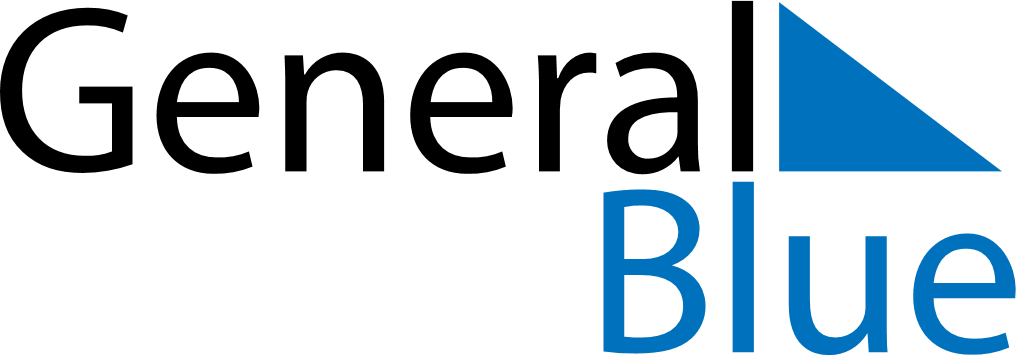 Madagascar 2028 HolidaysMadagascar 2028 HolidaysDATENAME OF HOLIDAYJanuary 1, 2028SaturdayNew Year’s DayFebruary 26, 2028SaturdayEnd of Ramadan (Eid al-Fitr)March 8, 2028WednesdayInternational Women’s DayMarch 29, 2028WednesdayMartyrs’ DayApril 16, 2028SundayEaster SundayApril 17, 2028MondayEaster MondayMay 1, 2028MondayLabour DayMay 5, 2028FridayFeast of the Sacrifice (Eid al-Adha)May 25, 2028ThursdayAfrica DayMay 25, 2028ThursdayAscension DayJune 5, 2028MondayWhit MondayJune 26, 2028MondayIndependence DayAugust 15, 2028TuesdayAssumptionNovember 1, 2028WednesdayAll Saints’ DayDecember 25, 2028MondayChristmas Day